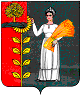 Постановлениеадминистрации сельского поселения Тихвинский сельсоветДобринского муниципального района Липецкой области Российской Федерации26.12.2013г                           д.Большая Плавица                      		№66Об утверждении Порядка составления и утверждения плана финансово- хозяйственной деятельности МАУК «Тихвинский ПЦК» на 2014-2016г.г.   В соответствии с положениями Федерального закона от 08.05.2010 № 83-ФЗ «О внесении изменений в отдельные законодательные акты Российской Федерации в связи с совершенствованием правового положения государственных (муниципальных) учреждений»ПОСТАНОВЛЯЕТ: 1. Утвердить Порядок составления и утверждения плана финансово-хозяйственной деятельности МАУК «Тихвинский ПЦК» (прилагается). 2. Контроль за исполнением настоящего постановления оставляю за собой.Глава администрации сельскогопоселения Тихвинский сельсовет:                                   А.Г. Кондратов.УТВЕРЖДАЮДиректор МАУК «Тихвинский ПЦК»_____________  Н.А.Дроздова					« 26 » декабря 2013 г.ПЛАНфинансово-хозяйственной деятельности  МУНИЦИПАЛЬНОГО АВТОНОМНОГО УЧРЕЖДЕНИЯ КУЛЬТУРЫ«ТИХВИНСКИЙ ПОСЕЛЕНЧЕСКИЙ ЦЕНТР КУЛЬТУРЫ»на 2014 год и плановый период 2015 и 2016 годовот «26» декабря  2013 г.Наименование учреждения                                                        МАУК «Тихвинский ПЦК» Наименование органа,  в ведении которого                        Администрация сельского поселениянаходится учреждение                                                             Тихвинский сельсовет                                                                                                    Адрес фактического местонахождения учреждения                  Липецкая обл., Добринский р-н, 	Д.Большая Плавица                                                                                                            ул. Центральная, 85Идентификационный номер налогоплательщика (ИНН)             4802009340             Код причины постановки на учёт (КПП)                                       480401001 Финансовый год и плановый период                                  2014 и плановый период 2015 и 2016 гг.Единица измерения:                                                                      руб.1.СВЕДЕНИЯ О ДЕЯТЕЛЬНОСТИМУНИЦИПАЛЬНОГО АВТОНОМНОГО УЧРЕЖДЕНИЯ.Цели деятельности МАУК «Тихвинский ПЦК» руководствуются Конституцией  РФ,  Гражданским кодексом РФ, Федеральным законом «Об общих  принципах организации  местного самоуправления в Российской Федерации» №131-ФЗ от 06.10.2003г.(ред.от05.04.13г.), ст. 3, 29  Федерального Закона «О внесении изменений в отдельные законодательные акты РФ в связи с совершенствованием разграничения полномочий» № 199- ФЗ от 31.12.2005 г., Федеральным Законом  «О некоммерческих организациях» № 7-ФЗ от 08.12.1995г.,   Федеральным Законом «Основами  законодательства  Российской  Федерации  о  культуре» №3612-1  от 09.10.1992г., Федеральным Законом  «О библиотечном деле» №78-ФЗ  от 29.12.1994г., другими   нормативными    правовыми   актами    Российской   Федерации, муниципального образования и настоящим УставомЦЕЛИ И ВИДЫ ДЕЯТЕЛЬНОСТИ УЧРЕЖДЕНИЯ.1.1. Основной задачей деятельности Учреждения является решение вопросов местного значения поселенческого характера в области культуры, развития народного творчества, библиотечной деятельности посредством координации деятельности структурных подразделений клубного и библиотечного типа.1.2. Цели создания учреждения:1.2.1. Осуществление муниципальной политики в сфере сохранения и развития народной традиционной культуры, поддержка любительского художественного творчества, самодеятельной творческой инициативы и социально-культурной активности населения, организации его досуга и отдыха;1.2.2. Взаимодействие с Ведомственным органом управления по вопросам управления культурной межпоселенческой политики Добринского муниципального района в сфере народного творчества, культурнодосуговой деятельности и библиотечного дела.1.2.3. Организационное обеспечение федеральных, региональных и муниципальных проектов и программ в сфере традиционной народной культуры, любительского искусства, социокультурной интеграции и патриотического воспитания.1.2.4. Участие в межпоселенческих, региональных и  межрегиональных фестивалях, конкурсах, смотрах и праздниках культуры и других общекультурных акциях.1.2.5. Осуществление муниципальной политики в области библиотечно-информационного обслуживания населения, участие в создании единого информационного пространства и обеспечение свободного доступа граждан к различным источникам информации, знаниям, культуре.1.2.6. Организация библиотечной деятельности на основе использования новейших информационных технологий, предоставления пользователям доступа в корпоративные и глобальные информационные сети. 1.2.7.  Расширение дополнительных сервисных услуг оказываемых населению, ведение статистического и аналитического анализа.1.2.8. Реализация целевых программ по сохранению и развитию культуры, народного творчества и библиотечного дела.1.3. Предмет деятельности Учреждения:1.3.1. Обеспечение доступа граждан к культурным ценностям с целью их нравственно-эстетического воспитания.1.3.2. Организация библиотечного, информационного, справочно-библиографического обслуживания населения.2.ОСНОВНЫЕ ВИДЫ ДЕЯТЕЛЬНОСТИ УЧРЕЖДЕНИЯ:- создание и организация работы коллективов, студий и кружков любительского художественного и театрального творчества, концертной деятельности, любительских объединений, клубов по интересам и других клубных формирований; - организация и проведение фестивалей, смотров, конкурсов, выставок и других форм  результатов творческой деятельности учреждений культуры;- проведение спектаклей, концертов и других театрально-зрелищных и выставочных мероприятий, в т.ч. с участием профессиональных коллективов, исполнителей и авторов; демонстрация кинофильмов и видеопрограмм;- организация работы разнообразных лекториев, школ и курсов прикладных знаний и навыков. - проведение тематических вечеров, конференций, дискуссий, творческих встреч, других форм просветительской деятельности;- проведение массовых театрализованных праздников, представлений, народных гуляний, обрядов в соответствии с местными обычаями и традициями;- организация досуга различных групп населения, в т.ч. проведение вечеров отдыха и танцевальных вечеров, дискотек, молодёжных балов, карнавалов, детских утренников, игровых и других культурно-развлекательных программ;- создание благоприятных условий для неформального общения посетителей клуба по интересам (организация работы различного рода клубных гостиных, салонов, игротек и т.д.);- предоставление пользователям информации о библиотечных фондах через систему каталогов, картотек и другие формы библиотечного информирования;- оказания консультативной помощи в поиске и выборе источников информации;- выдача во временное пользование документов из библиотечных фондов, используя систему межбиблиотечного абонемента, внутрисистемного книгообмена;- организация центров муниципальной, правовой, краеведческой информации, центров чтения и др.;- повышение квалификации специалистов культуры посредством участия в семинарах, мастер-классах, совещаниях и др., организуемых учреждениями культуры- методическими центрами;- обеспечение государственной статистической отчетности по деятельности структурных подразделений и предоставление ее в Ведомственный орган управления;- разработка целевых, перспективных годовых планов и комплексных программ развития культурного обслуживания в сельском поселении;- сотрудничество с другими учреждениями культуры и иными организациями в рамках культурного обмена, изучения опыта работы, с целью обмена информационными ресурсами; - участие в установленном порядке в федеральных, региональных, муниципальных и иных целевых программах в сфере деятельности культуры; - иная деятельность, направленная на сохранение, создание, распространение и освоение культурных ценностей, предоставление культурных благ населению, не противоречащая законодательству Российской Федерации; - обеспечение социального развития коллектива.            Учреждение выполняет муниципальные  задания, которые в соответствии с предусмотренными в пункте 1.8. Устава основными видами деятельности                                                                          Учреждения формируются и утверждаются Учредителем. Учреждение не вправе отказаться от выполнения муниципального задания.        Учреждение может осуществлять следующую приносящую доход деятельность: - проведение молодежных дискотек;- демонстрация кинофильмов;- обслуживание корпоративных мероприятий, различных торжеств, юбилеев, свадеб;- проведение профессиональных праздников, выездных платных концертов;- проведение новогодних и прочих утренников для детей и семейных вечеров отдыха;- аренда помещения для проведения мероприятий;- услуги звукозаписи, предоставление сценарного материала;- проектная деятельность по грантам; - возмещение расходов за изготовление бланочной продукции; - иные виды предпринимательской деятельности, направленные на расширение перечня предоставляемых пользователям услуг и социально-творческое развитие Учреждения.Средства, получаемые за оказание платных услуг, зачисляются на счет Учреждения. Учреждение вправе самостоятельно распоряжаться средствами, полученными от приносящей доход деятельности. Тарифы на платные услуги Учреждения устанавливаются Учредителем.           Учреждение вправе сверх установленного муниципального задания, а также в случаях, определенных федеральными законами, в пределах установленного муниципального задания выполнять работы, оказывать услуги, относящиеся к его основным видам деятельности, предусмотренным настоящим уставом для граждан и юридических лиц за плату и на одинаковых при оказании одних и тех же услуг условиях. Порядок определения указанной платы устанавливается Учредителем, если иное не предусмотрено федеральным законом.       Учреждение вправе осуществлять приносящую доход деятельность лишь постольку, поскольку это служит достижению целей, ради которых оно создано, и соответствует этим целям. Доходы, полученные от такой деятельности, и приобретенное за счет этих доходов имущество поступают в самостоятельное распоряжение Учреждения.        Осуществление Учреждением любых видов деятельности, отвечающих уставным целям, но требующих специального разрешения в соответствии с действующим законодательством, производится на основании лицензии. Платные услуги учреждений культуры не рассматриваются как предпринимательские, если доход от них полностью идёт на обеспечение деятельности, развитие и совершенствование самого учреждения. Параметры услуг, относящихся в соответствии с Уставом к основным видам деятельности МАУК «Тихвинский ПЦК», предоставление которых для физических и юридических лиц осуществляется на платной основеII. ПОКАЗАТЕЛИ ФИНАНСОВОГО СОСТОЯНИЯ УЧРЕЖДЕНИЯ III. ПОКАЗАТЕЛИ ПО ПОСТУПЛЕНИЯМ И ВЫПЛАТАМ УЧРЕЖДЕНИЯДиректор МАУК «Тихвинский ПЦК»        _______________      Н.А.Дроздова                                                                                               (подпись)                          (расшифровка подписи) Ответственный исполнитель   бухгалтер  __________________   О.К. Бредихина   8 47462 /3-73-18/                           (должность)                                 (подпись)                   (расшифровка подписи)                (телефон)«26» декабря 2013 г.Форма  по ОКУД                                                                                              по ОКПО 79325159Глава по БК по ОКАТО  42212872000по ОКЕИ       № п/пНаименование услугИнформация о порядке установления платы за оказание услугНорматив финансовых затрат на оказание услуги, руб.2014финансовый год2014финансовый год2015финансовый год2015финансовый год2016 финансовый год2016 финансовый год№ п/пНаименование услугИнформация о порядке установления платы за оказание услугНорматив финансовых затрат на оказание услуги, руб.Планируемое количество оказываемых услуг Планируемый объём средств, получаемый за оказание услуг, руб.Планируемое количество оказываемых услуг Планируемый объём средств, получаемый за оказание услуг, руб.Планируемое количество оказываемых услуг Планируемый объём средств, получаемый за оказание услуг, руб.1иные виды предпринимательской деятельности, направленные на расширение перечня предоставляемых пользователям услуг и социально-творческое развитие Учреждения.Информация о порядке установления платы за оказание услуг100,0015015000,0014014 000,0014014 000,00Наименование показателя 	СуммаI. Нефинансовые активы, всего: 	5685263,00из них:1.1. Общая балансовая стоимость недвижимого муниципального имущества, всего: 	5434986,00в том числе: 1.1.1. Стоимость имущества, закрепленного собственником имущества за муниципальным бюджетным учреждением на праве оперативного управления5434986,001.1.2. Стоимость имущества, приобретенного муниципальным бюджетным учреждением за счет выделенных собственником имущества учреждения средств 0,001.1.3. Стоимость имущества, приобретенного муниципальным бюджетным учреждением за счет доходов, полученных от платной и иной приносящей доход деятельности0,001.1.4. Остаточная стоимость недвижимого муниципального имущества1606341,001.2. Общая балансовая стоимость движимого муниципального имущества, всего:250277,00в том числе:0,001.2.1. Общая балансовая стоимость особо ценного движимого имущества20500,001.2.2. Остаточная стоимость особо ценного движимого имущества11787,00II. Финансовые активы, всего: 	88134,57из них:2.1. Дебиторская задолженность по доходам, полученным за счет средств муниципального бюджета88134,572.2. Дебиторская задолженность по выданным авансам, полученным за счет средств муниципального бюджета, всего: 	88134,57в том числе: 	2.2.1. по выданным авансам на услуги связи4547,952.2.2. по выданным авансам на транспортные услуги 	0,002.2.3. по выданным авансам на коммунальные услуги74639,122.2.4. по выданным авансам на услуги по содержанию имущества 	0,002.2.5. по выданным авансам на прочие услуги8947,52.2.6. по выданным авансам на приобретение основных средств 	0,002.2.7. по выданным авансам на приобретение нематериальных активов0,002.2.8. по выданным авансам на приобретение непроизведенных активов0,002.2.9. по выданным авансам на приобретение материальных запасов 	0,002.2.10. по выданным авансам на прочие расходы 	0,002.3. Дебиторская задолженность по выданным авансам за счет доходов, полученных от платной и иной приносящей доход деятельности, всего:0,00в том числе: 	2.3.1. по выданным авансам на услуги связи0,002.3.2. по выданным авансам на транспортные услуги 	0,002.3.3. по выданным авансам на коммунальные услуги0,002.3.4. по выданным авансам на услуги по содержанию имущества0,002.3.5. по выданным авансам на прочие услуги 	0,002.3.6. по выданным авансам на приобретение основных средств0,002.3.7. по выданным авансам на приобретение нематериальных активов 0,002.3.8. по выданным авансам на приобретение непроизведенных активов0,002.3.9. по выданным авансам на приобретение материальных запасов0,002.3.10. по выданным авансам на прочие расходы 	0,00III. Обязательства, всего: 	17567,68из них:3.1. Просроченная кредиторская задолженность0,003.2. Кредиторская задолженность по расчетам с поставщиками и подрядчиками за счет средств муниципального бюджета, всего:17567,68в том числе: 3.2.1. по начислениям на выплаты по оплате труда 	17567,683.2.2. по оплате услуг связи0,003.2.3. по оплате транспортных услуг0,003.2.4. по оплате коммунальных услуг0,003.2.5. по оплате услуг по содержанию имущества0,003.2.6. по оплате прочих услуг0,003.2.7. по приобретению основных средств 	0,003.2.8. по приобретению нематериальных активов 0,003.2.9. по приобретению непроизведенных активов0,003.2.10. по приобретению материальных запасов0,003.2.11. по оплате прочих расходов0,003.2.12. по платежам в бюджет0,003.2.13. по прочим расчетам с кредиторами 	0,003.3. Кредиторская задолженность по расчетам с поставщиками и подрядчиками за счет доходов, полученных от платной и иной приносящей доход деятельности, всего: 	0,00в том числе:3.3.1. по начислениям на выплаты по оплате труда0,003.3.2. по оплате услуг связи 0,003.3.3. по оплате транспортных услуг0,003.3.4. по оплате коммунальных услуг 0,003.3.5. по оплате услуг по содержанию имущества0,003.3.6. по оплате прочих услуг0,003.3.7. по приобретению основных средств0,003.3.8. по приобретению нематериальных активов 0,003.3.9. по приобретению непроизведенных активов0,003.3.10. по приобретению материальных запасов0,003.3.11. по оплате прочих расходов0,003.3.12. по платежам в бюджет0,003.3.13. по прочим расчетам с кредиторами0,00Наименование показателя 		Код по бюджетной классификации операции сектора государственного управления отчетный 2013 финансовый год отчетный 2013 финансовый год отчетный 2013 финансовый годплановый   2014 финансовый годплановый   2014 финансовый годплановый   2014 финансовый годНаименование показателя 		Код по бюджетной классификации операции сектора государственного управленияВсегов том числев том числеВсегов том числев том числеНаименование показателя 		Код по бюджетной классификации операции сектора государственного управленияВсегооперации по лицевым счетам, открытым в органах осуществляющих ведение лицевых счетовоперации по счетам, открытым в кредитных организациях Всегооперации по лицевым счетам, открытым в органах осуществляющих ведение лицевых счетовоперации по счетам, открытым в кредитных организациях Планируемый остаток средств на начало планируемого годаХ0,000,000,000,000,000,00Поступления, всего:Х1159468,071159468,070,001297777,001297777,000,00в том числе:Субсидии на выполнение муниципального заданияХ966168,07966168,070,001282777,001282777,000,00Иные субсидииХ170700,00170700,000,000,000,000,00Иные выплатыХ0,000,000,000,000,000,00Бюджетные инвестицииБюджетные инвестицииПоступления от оказания муниципальным бюджетным учреждением услуг (выполнения работ), предоставление которых для физических и юридических лиц осуществляется на платной основе, всего:Х22600,0022600,000,0015000,0015000,000,00в том числе:Проектная деятельность по грантам; Х0,000,000,000,000,000,00Библиотечные и информационно-библиографические услуги Х0,000,000,000,000,000,00Сервисные услуги 0,000,000,000,000,000,00Справочно-консультационное обслуживание 0,000,000,000,000,000,00Возмещение расходов за изготовление бланочной продукции и расходов по работе с задолжниками, порчу и потерю изданий;0,000,000,000,000,000,00Организация и проведение платных форм культурно-просветительской и информационной деятельности;0,000,000,000,000,000,00Иные виды предпринимательской деятельности, направленные на расширение перечня предоставляемых пользователям услуг и социально-творческое развитие Учреждения.22600,0022600,000,0015000,0015000,000,00Поступления от иной приносящей доход деятельности, всего:Х0,000,000,000,000,000,00Планируемый остаток средств на конец планируемого годаХ0,000,000,000,000,000,00Выплаты, всего:9001159468,071159468,070,001297777,001297777,000,00в том числе:Оплата труда и начисления на выплаты по оплате труда, всего:210670520,83670520,830,00742132,00742132,000,00из них: 	Заработная плата211509690,98509690,980,00569994,00569994,000,00Прочие выплаты2120,000,000,000,00Начисления на выплаты по оплате труда213160829,85160829,850,00172138,00172138,000,00Оплата работ, услуг, всего:220391017,84391017,840,00501007,00501007,000,00из них:Услуги связи22111120,7711120,770,0019300,0019300,000,00Транспортные услуги2220,000,000,000,000,000,00Коммунальные услуги223167969,00167969,000,00281166,00281166,000,00Работы, услуги по содержанию имущества225122631,84122631,840,00154617,00154617,000,00Прочие работы, услуги22689296,2389296,230,0045924,0045924,000,00Безвозмездные перечисления организациям, всего:2400,000,000,000,000,000,00из них:Безвозмездные перечисления государственным и муниципальным организациям2410,000,000,000,000,000,00Прочие расходы29044305,0044305,000,0031000,0031000,000,00Поступление нефинансовых активов, всего:30053624,4053624,400,0023638,0023638,000,00из них:Увеличение стоимости основных средств31029057,0029057,000,000,000,000,00Увеличение стоимости материальных запасов34024567,4024567,40,0023638,0023638,000,00Справочно:Объем публичных обязательств, всего1159468,071159468,070,001297777,001297777,000,00Наименование показателя 		Код по бюджетной классификации операции сектора государственного управленияплановый  2015 финансовый годплановый  2015 финансовый годплановый  2015 финансовый годплановый  2016финансовый годплановый  2016финансовый годплановый  2016финансовый годНаименование показателя 		Код по бюджетной классификации операции сектора государственного управленияВсегов том числев том числеВсегов том числев том числеНаименование показателя 		Код по бюджетной классификации операции сектора государственного управленияВсегооперации по лицевым счетам, открытым в органах осуществляющих ведение лицевых счетовоперации по счетам, открытым в кредитных организациях Всегооперации по лицевым счетам, открытым в органах осуществляющих ведение лицевых счетовоперации по счетам, открытым в кредитных организациях Планируемый остаток средств на начало планируемого годаХ0,000,000,000,000,000,00Поступления, всего:Х849392,00849392,000,00829690,00829690,000,00в том числе:ХСубсидии на выполнение муниципального заданияХ835392,00835392,00815690,00815690,000,00Иные субсидииХ0,000,000,000,000,000,00Иные выплатыХ0,000,000,000,000,000,00Бюджетные инвестицииБюджетные инвестицииПоступления от оказания муниципальным бюджетным учреждением услуг (выполнения работ), предоставление которых для физических и юридических лиц осуществляется на платной основе, всего:Х14000,014000,00,0014000,014000,00,00в том числе:Проектная деятельность по грантам; Х0,000,000,000,000,000,00Библиотечные и информационно-библиографические услуги Х0,000,000,000,000,000,00Сервисные услуги 0,000,000,000,000,000,00Справочно-консультационное обслуживание 0,000,000,000,000,000,00Возмещение расходов за изготовление бланочной продукции и расходов по работе с задолжниками, порчу и потерю изданий;0,000,000,000,000,000,00Организация и проведение платных форм культурно-просветительской и информационной деятельности;0,000,000,000,000,000,00Иные виды предпринимательской деятельности, направленные на расширение перечня предоставляемых пользователям услуг и социально-творческое развитие Учреждения.14000,0014000,000,0014 000,0014000,000,00Поступления от иной приносящей доход деятельности, всего:Х0,000,000,000,000,000,00Планируемый остаток средств на конец планируемого годаХ0,000,000,000,000,000,00Выплаты, всего:900849392,00849392,000,00829690,00829690,000,00в том числе:Оплата труда и начисления на выплаты по оплате труда, всего:210742132,00742132,000,00742132,00742132,000,00из них: 	Заработная плата211569994,00569994,000,00569994,00569994,000,00Прочие выплаты2120,000,000,000,000,000,00Начисления на выплаты по оплате труда213172138,00172138,000,00172138,00172138,000,00Оплата работ, услуг, всего:22093260,0093260,000,0073558,0073558,000,00из них:Услуги связи2210,000,000,000,000,000,00Транспортные услуги2220,000,000,000,000,000,00Коммунальные услуги22393260,0093260,000,0073558,0073558,000,00Арендная плата за пользование имуществом2240,000,000,000,000,000,00Работы, услуги по содержанию имущества2250,000,000,000,000,000,00Прочие работы, услуги2260,000,000,000,000,000,00Безвозмездные перечисления организациям, всего:2400,000,000,000,000,000,00из них:0,000,000,000,000,00Безвозмездные перечисления государственным и муниципальным организациям2410,000,000,000,000,000,00Социальное обеспечение, всего:2600,000,000,000,000,000,00из них:0,000,000,000,000,00Пособия по социальной помощи населению2620,000,000,000,000,000,00Прочие расходы2900,000,000,000,000,000,00Поступление нефинансовых активов, всего:3000,000,000,000,000,000,00из них:0,000,000,000,000,00Увеличение стоимости основных средств3100,000,000,000,000,000,00Увеличение стоимости нематериальных активов3200,000,000,000,000,000,00Увеличение стоимости непроизводственных активов3300,000,000,000,000,000,00Увеличение стоимости материальных запасов3400,000,000,000,000,000,00Справочно:Объем публичных обязательств, всего849392,00849392,000,00829690,00829690,000,00